О проведении открытого первенства Красноярского края, открытого чемпионата и первенства города Канска по спортивной акробатике 	На основании  положения о краевых соревнованиях по спортивной акробатике на 2019 год, п.п. 11,12 п. 2.18. раздела 2 календарного плана официальных физкультурных мероприятий и спортивных мероприятий Красноярского края на 2019 год утвержденного приказом отдела ФКСиМП от 29.12.2018 № 99-ОД, в целях популяризации и развития видов спорта на территории города Канска, развития массовой физической культуры и спорта, пропаганды здорового образа жизни, руководствуясь ст. 30, 35 Устава города Канска, ПОСТАНОВЛЯЮ:	1. Отделу физической культуры, спорта и молодежной политики администрации г. Канска (А.А. Афанасьева), совместно с муниципальным бюджетным учреждением «Спортивная школа им. М.Ф. Мочалова» (А.А. Андреев) организовать и провести открытое первенство Красноярского края, чемпионат и первенство города Канска, посвященные «Дню Победы» по спортивной акробатике (далее – соревнования) в спортивном зале МБУ «СШ им. М.Ф. Мочалова»  – 03-05 мая 2019 года.	2. Утвердить положение о проведении чемпионата и первенства города Канска, посвященные «Дню Победы» по спортивной акробатике согласно приложению № 1 к данному постановлению.3. Утвердить план мероприятий по подготовке и проведению соревнования согласно приложению № 2 к данному постановлению.4. Предложить КГАОУ СПО «Канский педагогический колледж» (А.Л. Андреев) обеспечить проживание, представителей команд.5. Рекомендовать КГБУЗ «Канская межрайонная больница» (А.В. Кудрявцев) организовать медицинское обслуживание соревнований.6. И. о. начальника Отдела физической культуры, спорта и молодежной политики  администрации г. Канска (А.А. Афанасьевой) уведомить:- МО МВД России «Канский» (А.В. Бескоровайный) о проведении мероприятий и рекомендовать организовать охрану общественного порядка и общественной безопасности в местах проведения мероприятий;- Отдел г. Канска управления ФСБ России по Красноярскому краю (И.Н. Тимков) о проведении мероприятий; - ФГКУ «10 отряд ФПС по Красноярскому краю» (А.В. Кравцов) обеспечить пожарную безопасность при проведении соревнования.13. Ведущему специалисту Отдела культуры (Н.А. Велищенко) разместить данное постановление на официальном сайте муниципального образования город Канск в сети Интернет.14.  Контроль за исполнением настоящего постановления возложить на заместителя главы города по социальной политики (Н.И. Князева). 15. Постановление вступает в силу со дня подписания.Глава города Канска 								А.М. БересневПриложение № 1 к постановлению      администрации города Канска      от 09.04.2019 № 286ПОЛОЖЕНИЕо проведении Открытого Чемпионата и Первенства города Канска, посвященные «Дню Победы» по спортивной акробатике03-05 мая 2019 г.Общие положенияОткрытый Чемпионат и Первенство города Канска, посвященные «Дню Победы» по спортивной акробатике (далее – Соревнование) проводится с целью пропаганды здорового образа жизни, привлечения спортивной молодёжи к регулярным занятиям физической культурой и спортом, направленным на укрепление здоровья, профилактики вредных привычек и правонарушений. Соревнования проводится в соответствии с Календарным планом спортивно-массовых и оздоровительных мероприятий и соревнований с участием спортсменов, и команд города Канска на 2019 год, утвержденным приказом Отдела ФКСиМП от 29.12.2018 г. № 99-ОД. Настоящее Положение является официальным вызовом на соревнования. В ходе проведения соревнований решаются следующие задачи:популяризация спортивной акробатики в городе Канске и дальнейшее массовое развитие вида спорта, привлечение детей и молодежи к регулярным занятиям физической культурой и спортом;повышение спортивного мастерства;патриотическое воспитание молодежи, формирование активной гражданской позиции;выполнение разрядных нормативов.Классификация мероприятияСоревнования проводятся в соответствии с правилами вида спорта «спортивная акробатика», утвержденными приказом Минспорта России от 29.12.2018г. №1133.Соревнования по спортивной акробатике проводятся в спортивных дисциплинах в соответствии с Всероссийским реестром видов спорта (ВРВС):Пара – балансовое упражнение (юноши, девушки, мальчики, девочки);Пара – темповое упражнение (юноши, девушки, мальчики, девочки);Смешанная пара – балансовое упражнения (юноши, девушки, мальчики, девочки);Смешанная пара – темповое упражнение (юноши, девушки, мальчики, девочки);Тройка – балансовое упражнение (девушки, девочки);Тройка – темповое упражнение (девушки, девочки);Четвёрка – балансовое упражнение (юноши, мальчики);Четвёрка – темповое упражнение (юноши, мальчики).Соревнования проводятся как личные – результаты засчитываются каждой паре/ группе отдельно.Соревнования – классификационные, проводимые в строгом соответствии с классификационной программой и Правилами «Обязательная программа по спортивной акробатике 2017-2020гг., утвержденная Федерацией спортивной акробатике России 18.05.2017г. (в редакции 2018года, действующая с 01.01.2019г.».Место и сроки проведения спортивных соревнованийСоревнования проводятся 03-05.05.2019г. в городе Канске на площадке: МБУ «СШ им. М.Ф. Мочалова» (г. Канск, ул. Сибирская 6, ст.1).Программа мероприятийРуководство проведениемОбщее руководство по подготовке и проведению соревнований осуществляет Отдел физической культуры, спорта и молодежной политики администрации г. Канска и МБУ «СШ им. М.Ф. Мочалова».Непосредственное проведение соревнований возлагается на главную судейскую коллегию:Главный судья, судья I категории – Земляных Замида Минивальевна (контактный телефон: +7(913) 517-25-89);Главный секретарь, судья II категории – Бурмашева Наталья Павловна (контактный телефон: +7(983) 161-51-01).Требования к участникам соревнованияК участию в соревнованиях допускаются спортсмены муниципальных образований Красноярского края и других субъектов РФ, имеющие спортивную подготовку не ниже 1-юн спортивного разряда согласно возрастным категориям:- 12-18 лет – программа мастеров спорта; программа кандидатов в мастера спорта среди юношей, девушек;- 14 и старше - программа мастеров спорта; программа кандидатов в мастера спорта среди юношей, девушек;- 13-19 лет - программа мастеров спорта; программа кандидатов в мастера спорта среди юношей, девушек;- 11-16 лет – программа Возрастных групп; программа кандидатов в мастера спорта;- 8-15 лет – программа кандидатов в мастера спорта; 1 спортивного разряда;- 6-12 лет – программа 1-юн спортивного разряда. К соревнованиям допускаются участники только в одном виде акробатики (пара/группа) и не более чем в двух возрастных категориях.              Виды программы: пары (женские, мужские), смешанные пары, тройки, четверки.Разница в возрасте между партнерами в программе МС не более 6 лет.Заявки на участиеПредварительные заявки на участие в соревнованиях подаются за 20 дней до начала соревнований главному секретарю соревнований по адресу: sport-school-kan@mail.ru.В мандатную комиссию подаются следующие документы: именная заявка по установленной форме (приложение); паспорт гражданина Российской Федерации или свидетельство о рождении; документы, подтверждающие наличие спортивного разряда; оригинал договора о страховании несчастных случаев, жизни и здоровья; описание упражнений в 2-х экземплярах.Условия проведения соревнований, подведение итоговПобедители в личных местах во всех видах программы и разрядах определяются по наивысшей сумме баллов, за использование двух обязательных (балансовое, темповое) упражнений. В случае равенства результатов, по наивысшей оценке, за исполнение в темповом упражнении. НаграждениеПобедители и призеры в личном зачете во всех возрастных группах и видах программы награждаются грамотами и медалями.Условия финансирования9.1.	Финансовые расходы, связанные с наградной атрибутикой, несет Отдел ФКСиМП администрации г. Канска (грамоты); расходы, связанные с наградной атрибутикой (медали, ценные), несет МБУ «СШ им. М.Ф. Мочалова.Обеспечение безопасности участников и зрителейВ целях обеспечения безопасности зрителей и участников соревнования разрешаются проводить только на спортивных сооружениях, принятых к эксплуатации государственными комиссиями и при условии акта технического обслуживания готовности спортивного сооружения к проведению мероприятия в соответствии с «Положением о мерах по обеспечению общественного порядка, безопасности, эвакуации и оповещения участников и зрителей при проведении массовых мероприятий» № 789 от17.10.1983г.; «Рекомендациями по обеспечению безопасности и профилактике травматизма при занятиях физической	 культурой и спортом № 44 от 10.04.1993г.Спортивные соревнования по спортивной акробатике проводятся на снарядах, позволяющих обеспечить безопасность участников и зрителей, в соответствии с Правилами проведения соревнований по спортивной акробатике. Страхование участниковУчастие в соревнованиях осуществляется только при наличии страхового договора (оригинала) о страховании жизни и здоровья от несчастных случаев, который предоставляется в мандатную комиссию на каждого участника спортивного соревнования для проверки подлинности и срока действия договора, после чего возвращается участнику (ответственность за допуск участников несет главная судейская коллегия).Страхование участников соревнований может производиться как за счет бюджетных, так и внебюджетных средств, в соответствии с действующим законодательством Российской Федерации и субъектов Российской Федерации. И.о. начальника Отдела ФКСиМП				 	       А.А. АфанасьеваПриложение № 2 к постановлению   администрации города Канска   от 09.04.2019 г. № 286Планмероприятий по подготовке и проведению открытого первенства Красноярского края, чемпионата и первенства города Канска, посвященные «Дню Победы» по спортивной акробатике 03-05 мая 2019 г.И.о. начальника Отдела ФКСиМП				 	       А.А. Афанасьева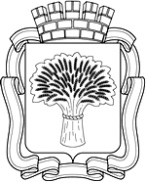 Российская ФедерацияАдминистрация города Канска
Красноярского краяПОСТАНОВЛЕНИЕ Российская ФедерацияАдминистрация города Канска
Красноярского краяПОСТАНОВЛЕНИЕ Российская ФедерацияАдминистрация города Канска
Красноярского краяПОСТАНОВЛЕНИЕ Российская ФедерацияАдминистрация города Канска
Красноярского краяПОСТАНОВЛЕНИЕ 09.04.2019 г.№286Дата, времяСоревнования: наименование спортивной дисциплины                                        03.05.201909:00-20:0010:00-15:0017:00День приезда, Официальные тренировки (согласно графика), работа мандатной комиссии,заседание судейской коллегии 04.05.201911:00-14:00Балансовое упражнениеПара - многоборьесмешанная пара - многоборьетройка - многоборьечетверка - многоборье14:00-14:30Торжественная церемония открытия соревнований  04.05.201914:30-17:00Темповое упражнениеПара - многоборьесмешанная пара - многоборьетройка - многоборьечетверка - многоборье05.05.201910:00-13:00Комбинированное упражнениеПара - многоборьесмешанная пара - многоборьетройка - многоборьечетверка - многоборье13:30-14:00Награждение победителей и призеров, церемония закрытия соревнований№МероприятиеСрокиМесто проведенияОтветственныйДень приезда, Официальные тренировки (согласно графику)03.05.20199.00 – 17.00Спорт. зал МБУ «СШ им. М.Ф. Мочалова» МБУ «СШ им. М.Ф. Мочалова» (Т.В. Шушакова)Работа мандатной  комиссии,заседание ГСК03.05.201917.00Спорт. зал МБУ «СШ им. М.Ф. Мочалова» МБУ «СШ им. М.Ф. Мочалова» (Т.В. Шушакова)Ответственный за открытие и закрытие соревнований 04.05.201914.0005.05.2019 13.30Спорт. зал МБУ «СШ им. М.Ф. Мочалова» МБУ «СШ им. М.Ф. Мочалова» (Т.В. Шушакова)Размещение участников, представителей команд, гостей соревнований.03.05.2019гостиница «Сибирь», общежитие пед.колледжа, отель «Оникс»,МБУ «СШ им. М.Ф. Мочалова» (Т.В. Шушакова)Обеспечить безопасность движения и охрану общественного порядка на месте проведения соревнований03-05.05. 2019Спорт. зал МБУ «СШ им. М.Ф. Мочалова»МО МВД России «Канский»(А.В. Бескоровайный)Осветить в СМИ подготовку и проведение соревнованийВесь период подготовки и проведения Отдел культуры администрации г. Канска(Н.А. Велищенко) Подготовить пригласительные открытки официальным лицам и гостямк 30.04. 2019-МБУ «СШ им. М.Ф. Мочалова» (Т.В. Шушакова)Подготовка наградной атрибутикедо 03.05.2019МБУ «СШ им. М.Ф. Мочалова» (Т.В. Шушакова),Краевая федерация спортивной акробатикиОрганизация медицинского обслуживания в дни соревнований03-05.052019КГБУЗ «Канская межрайонная больница»(А.В. Кудрявцев)Соревнования первенства Красноярского края, чемпионата и первенства города Канска (женская пара, мужская пара, смешанная пара, тройка, четверка)04-05.05. 2019Спорт. зал МБУ «СШ им. М.Ф. Мочалова»МБУ «СШ им. М.Ф. Мочалова» (Т.В. Шушакова)Отъезд команд05.05.2019МБУ «СШ им. М.Ф. Мочалова» (Т.В.Шушакова)